Mrs. Daniel’s NewsletterMrs. Daniel’s NewsletterMrs. Daniel’s Newsletter February 14-18, 2022
Reading Unit 4 Test: Wednesday – Thursday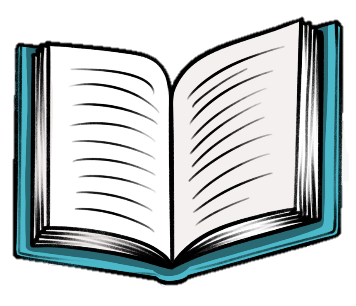  February 14-18, 2022
Reading Unit 4 Test: Wednesday – Thursday February 14-18, 2022
Reading Unit 4 Test: Wednesday – Thursday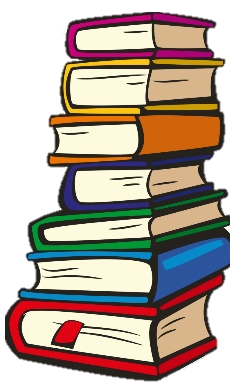 Please check and sign folders each night. Please check and sign folders each night. Please check and sign folders each night. We will be reviewing and testing on Unit 4 reading skills this week. Review Reading Skills: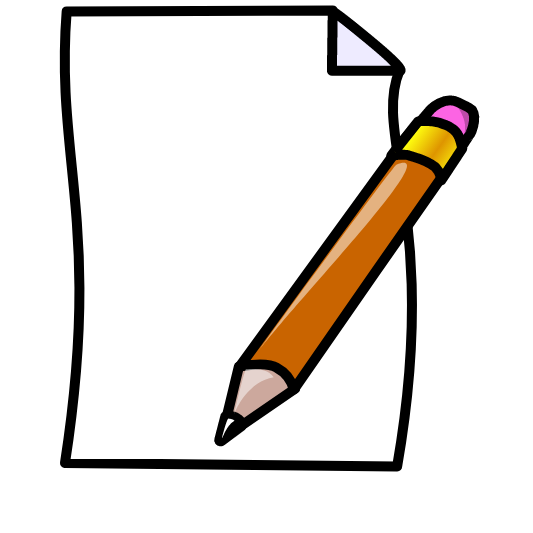 Genre Review: fable, expository text, myth, legendPhonics Review: final syllable -levowel patterns oo, udiphthongs: ou, ow, oi, oysyllable patternsvowel digraphs oo, ue, ew, uiText Based Comprehension Review:draw conclusions, sequence, fact and opinion, plot and themeLanguage Review – adjectives and our senses, number, size, and shape, comparative and superlative adjectives, adverbs that tell when and where, adverbs that tell howWe will be reviewing and testing on Unit 4 reading skills this week. Review Reading Skills:Genre Review: fable, expository text, myth, legendPhonics Review: final syllable -levowel patterns oo, udiphthongs: ou, ow, oi, oysyllable patternsvowel digraphs oo, ue, ew, uiText Based Comprehension Review:draw conclusions, sequence, fact and opinion, plot and themeLanguage Review – adjectives and our senses, number, size, and shape, comparative and superlative adjectives, adverbs that tell when and where, adverbs that tell howReview Vocabulary Skills:multiple-meaning words, antonyms, suffixes, prefixesVocabulary Words:Review Unit 4 wordsMath
Topic 8: Work With Time and MoneyLesson 4: Continue to Solve Problems with Dollar BillsLesson 5: Problem Solving (Reasoning)Lesson 6: Tell and Write Time to Five Minutes
We will be doing a weekly assessment on Thursday.Social Studies/Science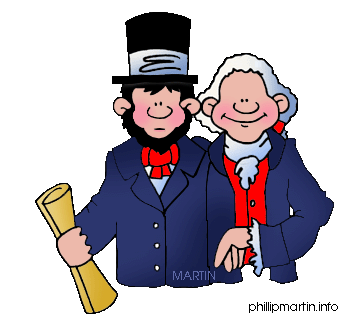 We will be learning about Presidents’ Day, as well as practicticing for our upcoming ACAP assessment. Social Studies/ScienceWe will be learning about Presidents’ Day, as well as practicticing for our upcoming ACAP assessment. Spelling Words:Spelling Words:Spelling Words:There will be no spelling test this week!There will be no spelling test this week!There will be no spelling test this week!